	Исх. 557-02/420  от 30.03.2021 г.	                                                Руководителю предприятия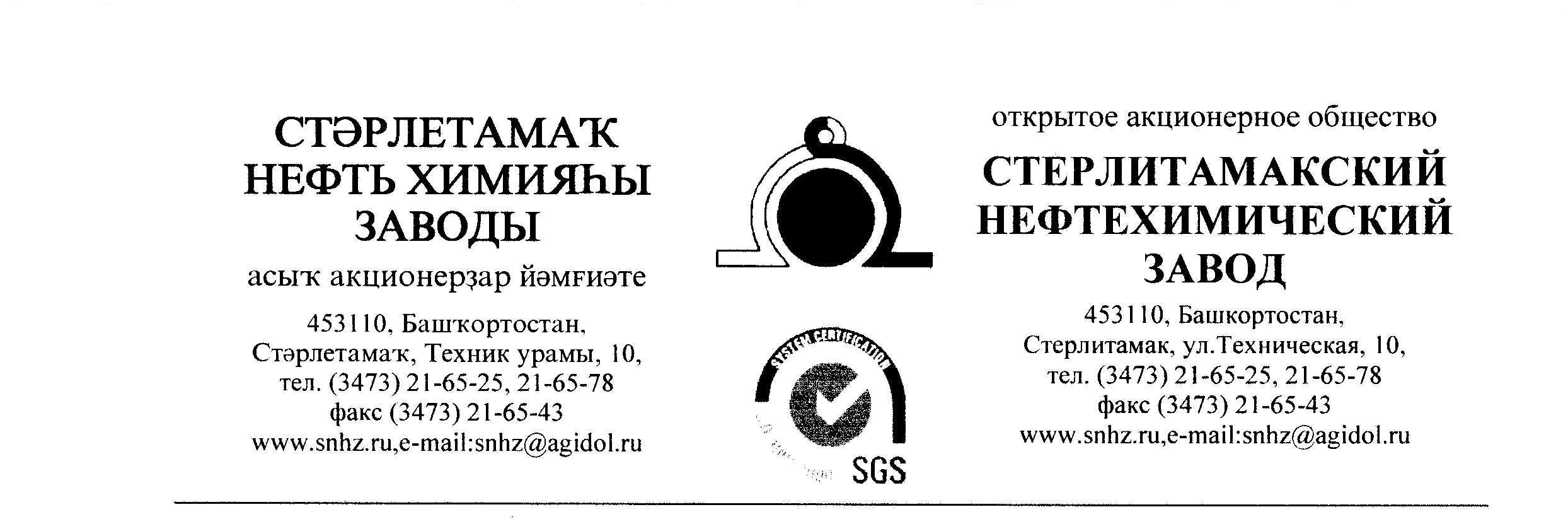 Прошу Вас выслать в наш адрес по Е-mail: vorobeva.gf@uktau.ru счёт на оплату  или коммерческое предложение по ценам, с учетом всех максимальных скидок, которые можно применить для нашего предприятия на поставку следующих позиций:В случае положительного решения, ответ прошу предоставить 2 апреля 18.00 (время Башкирское), в коммерческом предложении прошу обязательно указать следующее:цена с НДС;условия оплаты (желательно отсрочка платежа: 50% по факту поставки в теч. 45 дней, оставшиеся 50% по факту поставки в теч. 60 дней);сроки и условия поставки;обязательно включите в стоимость транспортные расходы до склада ОАО «СНХЗ»(453110 Республика Башкортостан, г. Стерлитамак, ул. Техническая, 10);пункт отгрузки продукции;К предложению приложить Паспорт либо сертификат соответствия, представительские документы от завода-изготовителя (сертификат дилера, либо представителя).С уважением,	Воробьёва Г. Ф          Инженер по комплектацииНаименованиеЕдиница измеренияКоличествоСрок поставкиНаименованиеЕдиница измеренияКоличествоСрок поставкиСтеклопластик РСТ -430 (м2)  ТУ 6-48-87-92   М26000Апрель 2021Стеклопластик РСТ -430 (м2)  ТУ 6-48-87-92   М26000Апрель 2021Стеклоткань Т-13 П ГОСТ 19170-2001ПМ100Апрель 2021гСтеклоткань Т-13 П ГОСТ 19170-2001ПМ100Апрель 2021г